06121824303642485460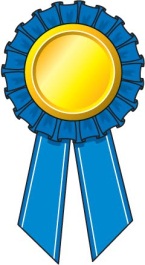 06121824303642485460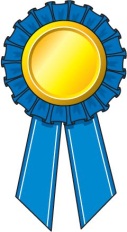 6x06x16x26x36x46x56x66x76x86x96x106x06x16x26x36x46x56x66x76x86x96x1006121824303642485460061218243036424854606x06x16x26x36x46x56x66x76x86x96x106x06x16x26x36x46x56x66x76x86x96x10